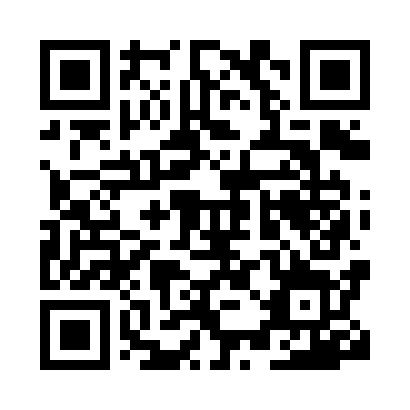 Prayer times for Guskovo, BulgariaMon 1 Apr 2024 - Tue 30 Apr 2024High Latitude Method: Angle Based RulePrayer Calculation Method: Muslim World LeagueAsar Calculation Method: HanafiPrayer times provided by https://www.salahtimes.comDateDayFajrSunriseDhuhrAsrMaghribIsha1Mon5:257:011:225:527:449:142Tue5:236:591:225:527:459:153Wed5:216:571:215:537:469:164Thu5:196:561:215:547:479:185Fri5:176:541:215:557:489:196Sat5:156:521:205:557:499:217Sun5:136:511:205:567:509:228Mon5:116:491:205:577:529:239Tue5:096:471:205:577:539:2510Wed5:086:461:195:587:549:2611Thu5:066:441:195:597:559:2812Fri5:046:431:196:007:569:2913Sat5:026:411:196:007:579:3014Sun5:006:391:186:017:589:3215Mon4:586:381:186:027:599:3316Tue4:566:361:186:028:009:3517Wed4:546:351:186:038:019:3618Thu4:526:331:176:048:029:3819Fri4:506:321:176:048:049:3920Sat4:486:301:176:058:059:4121Sun4:466:291:176:068:069:4222Mon4:446:271:176:068:079:4423Tue4:426:261:166:078:089:4524Wed4:406:241:166:088:099:4725Thu4:386:231:166:088:109:4826Fri4:366:211:166:098:119:5027Sat4:346:201:166:098:129:5128Sun4:326:191:166:108:139:5329Mon4:316:171:166:118:149:5430Tue4:296:161:156:118:169:56